ПРЕСС-ВЫПУСК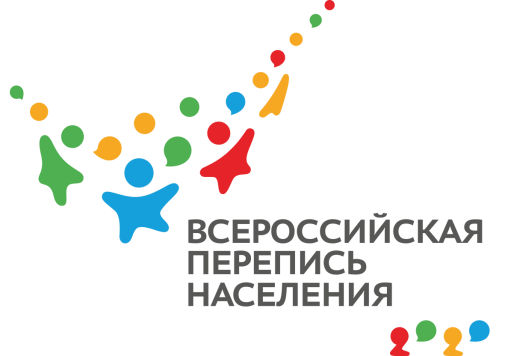 ОБ-83-10/         -ДР от 26.02.2020г.ВПН-2020: ЧТО ЗАИНТЕРЕСУЕТ МОЛОДЕЖЬПриобщение переписи населения к IT-технологиям откроет широкие перспективы в осуществлении сбора статистических данных. Чем же удобна интернет-перепись и на кого она ориентирована?Самостоятельное заполнение электронного переписного листа на портале «Госуслуги» позволит человеку, вовлеченному в современный ритм жизни, выбрать для прохождения данной процедуры любое время суток. Особым образом новшество касается молодежи, повсеместно взаимодействующей с миром компьютерных технологий. Вопросы анкеты специально адаптированы под электронный формат, поэтому не займут много времени – часть из них содержит варианты ответа, например, об источниках средств к существованию или образовании.В Республике Крым, по итогам переписи 2014 года, почти 348 тыс. человек составляли молодые люди в возрасте от 15 до 29 лет, то есть, 18% от всего населения. Поскольку подавляющее большинство жителей этого возраста заняты учебой или работой, застать их дома переписчику нередко становится затруднительно. Онлайн-перепись призвана решить эту проблему и обеспечить активное участие населения – присоединиться к электронной переписи сможет любой желающий!Напоминаем, что Всероссийская перепись населения для крымчан пройдет с 1 по 31 октября 2020 года. С 1 по 25 октября любой житель страны сможет самостоятельно переписаться на портале «Госуслуги», для чего понадобится стандартная или подтвержденная учетная запись. С 4 по 27 октября переписчики с планшетами обойдут квартиры и дома и опросят жителей, не принявших участие в интернет-переписи. Тем, кто уже переписался на портале, достаточно будет показать код подтверждения. Переписчики будут иметь специальную экипировку и удостоверение, действительное при предъявлении паспорта. Кроме того, будет организована работа переписных участков, в том числе в помещениях МФЦ. В финале переписи, с 28 по 31 октября, состоится контрольный обход 10% жилых помещений.Ссылка на источник информации обязательна.Руководитель                                                                                          О.И. Балдина